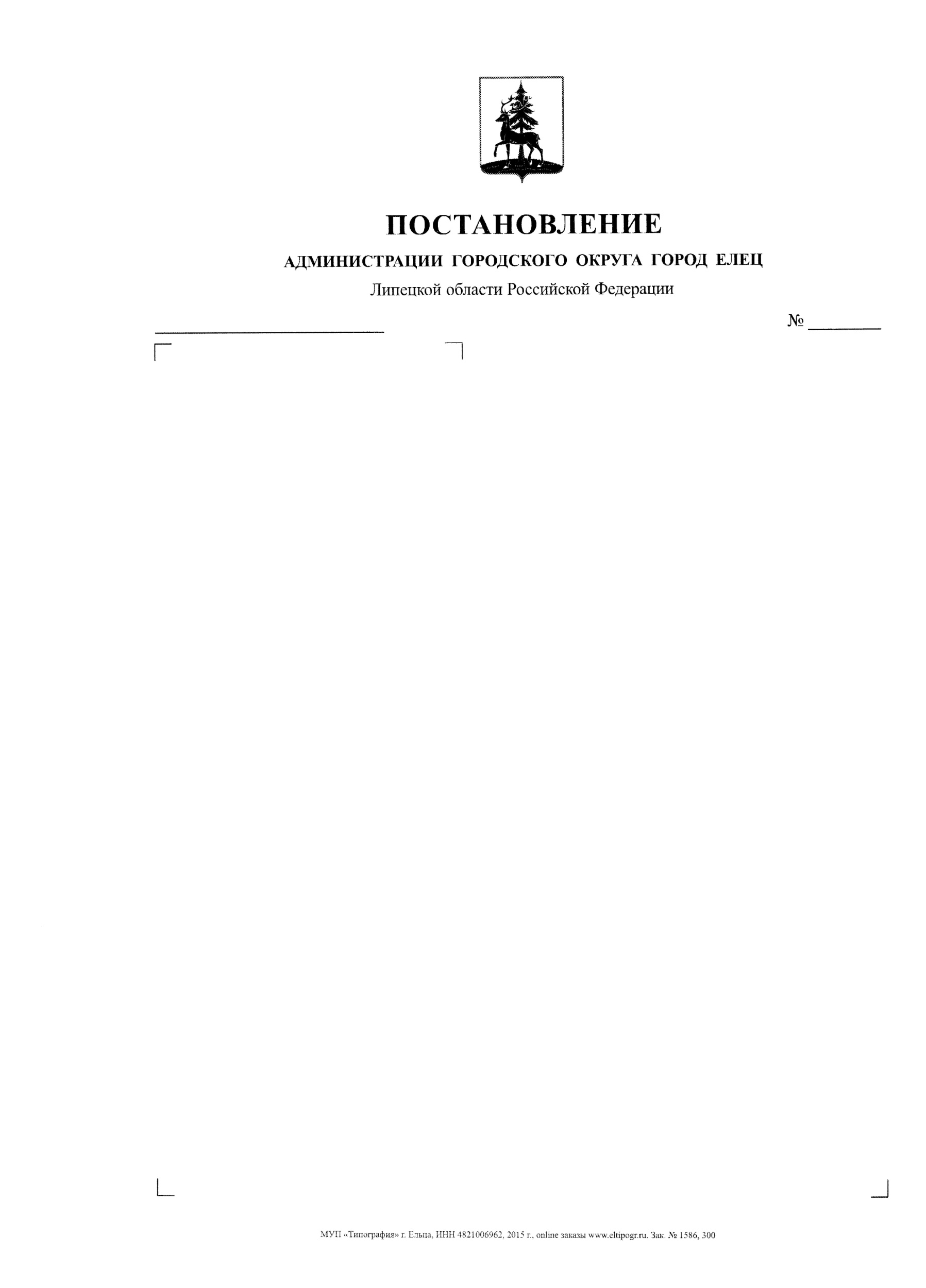        07.03.2023	58О внесении измененийв постановление администрациигорода  Ельца  от 18.06.2013 №904 «Об утверждении Административного  регламента  предоставления муниципальной услуги «Предоставление разрешения на ввод объекта в эксплуатацию» (с изменениями  от 19.12.2014 № 2314,от 03.06.2016 № 997, от 05.04.2017 № 602,от 02.09.2019 № 1451, от 11.09.2020 № 1142,от  20.04.2021 №556)По результатам мониторинга правоприменения муниципальных нормативных правовых актов, руководствуясь статьей 55 Градостроительного кодекса Российской Федерации,  Федеральным законом от  27.07.2010 № 210-ФЗ «Об организации предоставления государственных и муниципальных услуг», Уставом городского округа город Елец, постановлением администрации города Ельца от 28.10.2011 № 1707 «Об утверждении Порядка разработки и утверждения административных регламентов предоставления муниципальных услуг на территории городского округа город Елец, Правил проведения экспертизы проектов административных регламентов предоставления муниципальных услуг на территории городского округа  город Елец» (с изменениями),  учитывая заключение прокуратуры города Ельца, администрация городского округа город Елец ПОСТАНОВЛЯЕТ:        1. Внести в  постановление  администрации города  Ельца  от   18.06.2013 № 904 «Об утверждении   Административного регламента  предоставления муниципальной    услуги   «Предоставление   разрешения  на  ввод объекта в эксплуатацию»   (с изменениями   от    19.12.2014  № 2314,   от   03.06.2016  № 997, от 05.04.2017  № 602, от 02.09.2019 № 1451,  от 11.09.2020№ 1142, от  20.04.2021 №556) следующие изменения:1) в наименовании слово «Предоставление» заменить словом «Выдача»;2) в пункте 1 слово «Предоставление» заменить словом «Выдача»;3)  приложение к постановлению изложить в новой редакции согласно приложению к настоящему постановлению.        2. Настоящее постановление вступает в силу со дня его официального опубликования.         3. Контроль  за исполнением  настоящего постановления  возложить на заместителя   главы  администрации   городского   округа  город  Елец Лисова А.В.                               Глава городского округагород Елец                                                                        	   Е.В. БоровскихНеклюдова А.С.3-04-22  